                                                                               ПРОЕКТ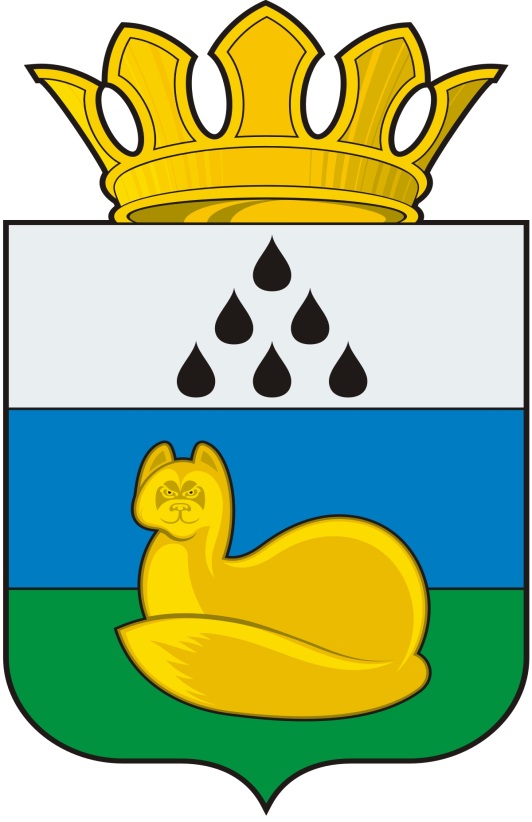 Администрация 
Уватского муниципального районаПостановление00 ноября 2019 г.	с. Уват	№ 000О внесении изменений в постановление администрации Уватского муниципального района от 30.03.2017 № 54 «О составе Комиссии по делам несовершеннолетних и защите их прав Уватского муниципального района»В соответствии с Федеральным законом от 24.06.1999 № 120-ФЗ «Об основах системы профилактики безнадзорности и правонарушений несовершеннолетних», постановлением Правительства Российской Федерации от 06.11.2013 № 995 «Об утверждении Примерного положения о комиссиях по делам несовершеннолетних и защите их прав», Законом Тюменской области от 06.10.2000 № 205 «О системе профилактики безнадзорности и правонарушений несовершеннолетних и защите их прав в Тюменской области», постановлением администрации Уватского муниципального района от 03.09.2015 № 143 «О Комиссии по делам несовершеннолетних и защите их прав Уватского муниципального района», Уставом Уватского муниципального района Тюменской области:1. Внести в постановление администрации Уватского муниципального района от 30.03.2017 № 54 «О составе Комиссии по делам несовершеннолетних и защите их прав Уватского муниципального района» (в редакции от 14.05.2019 №95) (далее по тексту – постановление) следующие изменения:а) приложение к постановлению изложить в редакции согласно приложению к настоящему постановлению.2. Сектору делопроизводства, документационного обеспечения и контроля Аппарата Главы администрации Уватского муниципального района  (А.Ю. Васильева) настоящее постановление:а) обнародовать путем размещения на информационных стендах,   установленных администрацией Уватского муниципального района;б) разместить на сайте Уватского муниципального района в сети «Интернет». 3.  Настоящее постановление вступает в силу со дня его обнародования.4. Контроль за исполнением настоящего постановления возложить на   заместителя Главы администрации Уватского муниципального района, начальника Управления по социальным вопросам.Глава                                                                                                       С.Г. ПутминПриложение к постановлению администрацииУватского муниципального районаот 00.11.2019 № 0000СоставКомиссии по делам несовершеннолетних и защите их прав Уватского муниципального района1Корчёмкина Наталья ВладимировнаЗаместитель главы администрации Уватского муниципального района, начальник управления по социальным вопросам, председатель Комиссии2Зеленская Наталья ВладиславовнаЗаведующий сектором обеспечения деятельности комиссии по делам несовершеннолетних и защите их прав Уватского муниципального района, заместитель председателя Комиссии3Назарова Наталья АлександровнаСпециалист сектора обеспечения деятельности комиссии по делам несовершеннолетних и защите их прав Уватского муниципального района, ответственный секретарь КомиссииЧлены комиссииЧлены комиссииЧлены комиссии4Артыкова Елена ВасильевнаДиректор муниципального казенного учреждения «Ресурсно-методический центр Уватского муниципального района» 5Тимофеева Анастасия МихайловнаВедущий специалист управления по социальным вопросам администрации Уватского муниципального района 6Кинчагулов Азат МунитовичГлавный врач государственного бюджетного учреждения здравоохранения Тюменской области «Областная больница №20» с. Уват (по согласованию)   7Маренин Андрей АлександровичДиректор автономного учреждения «Центр досуга и культуры Уватского муниципального района» 8Софронов Василий ВикторовичДиректор муниципального автономного учреждения дополнительного образования «Детско-юношеская спортивная школа» Уватского муниципального района 9Головян Сергей ВалерьевичДиректор автономного учреждения «Центр физкультурно-оздоровительной работы Уватского муниципального района»10Метелёва Марина ЕвгеньевнаДиректор автономного учреждения дополнительного образования «Центр дополнительного образования детей и молодежи» Уватского муниципального района 11Слинкина Наталья АлександровнаДиректор автономного учреждения «Комплексный Центр социального обслуживания населения Уватского муниципального района».12Золотавина Оксана ГеннадьевнаНачальник межрайонного управления социальной защиты населения (Уватский, Вагайский районы) (по согласованию) 13Шехирева Алёна АлександровнаГлавный специалист межрайонного управления социальной защиты населения (Уватский, Вагайский районы), сектора по опеке, попечительству и охране прав детства (по согласованию) 14Пилипчук Анатолий ГеннадьевичЗаместитель начальника отдела надзорной деятельности и профилактической работы по Уватскому, Вагайскому муниципальным районам, начальник отделения надзорной деятельности и профилактической работы УНД и ПР ГУ МЧС России о Тюменской области (по согласованию) 15Белова Татьяна АлександровнаДиректор государственного автономного учреждения Тюменской области «Центр занятости населения Уватского района» (по согласованию)16Самокрутова Светлана МихайловнаРуководитель психолого-медико-педагогической службы муниципального казенного учреждения «Ресурсно-методический центр Уватского муниципального района»17Потапова Ксения АлександровнаРуководитель агентства комплексного сопровождения профилактики экстренной помощи семье и детям автономного учреждения «Комплексный Центр социального обслуживания населения Уватского муниципального района»18Батичкова Марина ВладимировнаЗаместитель начальника управления по социальным вопросам администрации Уватского муниципального района19Калинин Артём ПавловичЗаместитель начальника полиции по охране общественного порядка ОМВД России по Уватскому району (по согласованию)20Татьяна Владимировна Абросимова Начальник отдела, старший судебный пристав Уватского РОСП